VPFA Customer Service Assessment – Results for HR Programs & Services Unit(Human Resources)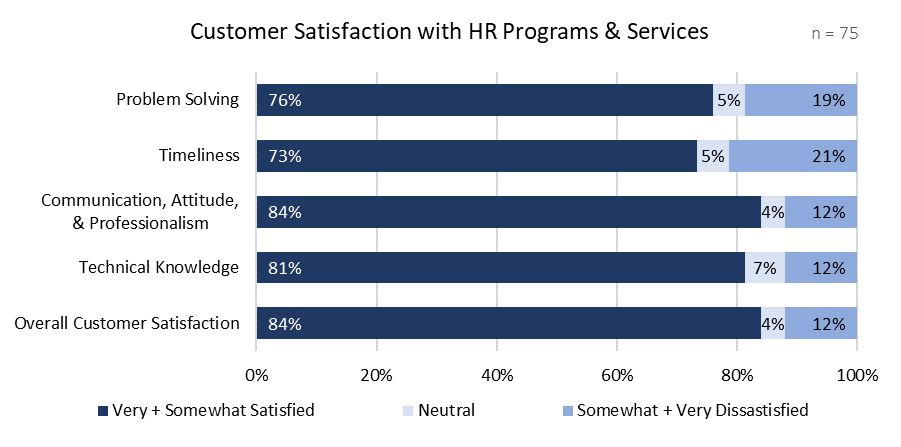 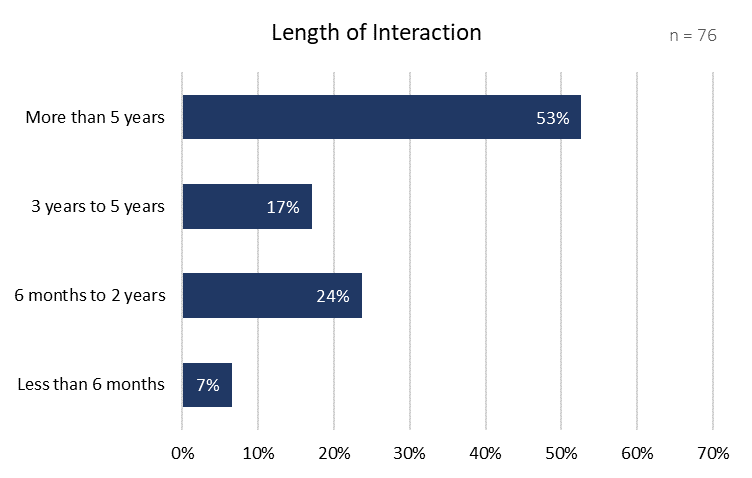 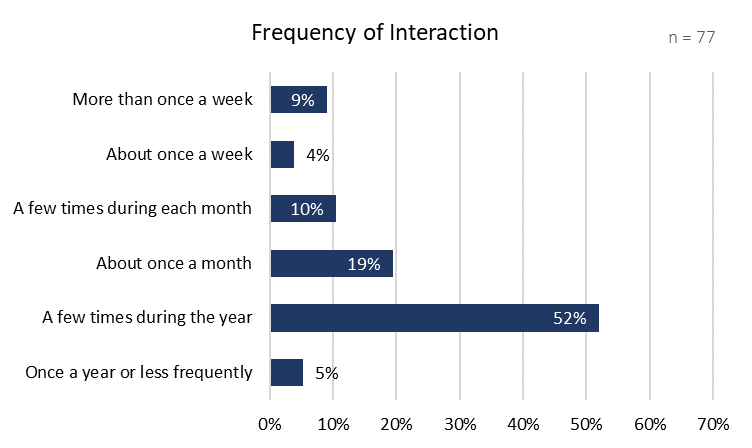 